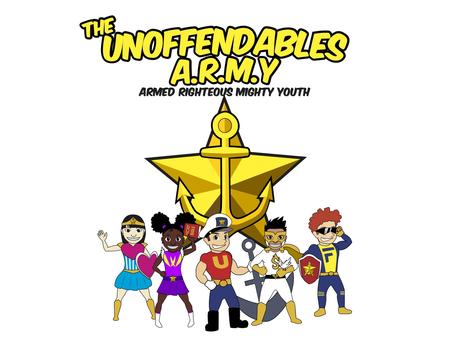 Lesson Title: Building Others UpLITTLE LIEUTENANTS: FALL LESSON 7 AGE: PRESCHOOL 3-5 YEAR OLDSLesson Topic: Building others upLesson Background/Foundation for Teachers: Do the things we do seek the edification of others or ourselves? We may have freedom in Christ to do many things, but if something will offend others, then we must carefully consider voluntarily limiting ourselves in order to witness to others.Introduction Activity: Food Tasting: (Lemon and Honey)Inform all parents at registration/drop off time that children will be tasting food today. Get parents' consent to have their children participate in the activity.Get a bottle of 100% lemon juice and pack of spoonsTell children we will be tasting and comparing the tastes today.Each child will be given a spoon with a few drops of lemon. Have them taste. Let children describe the tasteGive each child a spoon with a little honey. Have them taste. Let them describe the taste.Praise & Worship: Song 1: Every move I make – Hillsong KidsSong 2:  O Be Careful Little eyes - Cedarmont Kids.Song 3: I've Got the Joy Joy Joy Joy (Down in My Heart) - HERITAGE KIDSKey Verse:1 Corinthians 8:9 (NIV) Be careful, however, that the exercise of your rights does not become a stumbling block to the weak.Bible Story: Scripture Reference: Hebrew 12:14-15Make every effort to live in peace with everyone and to be holy; without holiness no one will see the Lord.  See to it that no one falls short of the grace of God and that no bitter root grows up to cause trouble and defile many.1 Corinthians 10:23-24 “I have the right to do anything,” you say—but not everything is beneficial. “I have the right to do anything”—but not everything is constructive. No one should seek their own good, but the good of others.Genesis 4: 3-12In the course of time Cain brought some of the fruits of the soil as an offering to the Lord.  And Abel also brought an offering—fat portions from some of the firstborn of his flock. The Lord looked with favor on Abel and his offering, but on Cain and his offering he did not look with favor. So, Cain was very angry, and his face was downcast. Then the Lord said to Cain, “Why are you angry? Why is your face downcast?  If you do what is right, will you not be accepted? But if you do not do what is right, sin is crouching at your door; it desires to have you, but you must rule over it.” Now Cain said to his brother Abel, “Let’s go out to the field.” While they were in the field, Cain attacked his brother Abel and killed him. Then the Lord said to Cain, “Where is your brother Abel?”“I don’t know,” he replied. “Am I my brother’s keeper?” The Lord said, “What have you done? Listen! Your brother’s blood cries out to me from the ground. Now you are under a curse and driven from the ground, which opened its mouth to receive your brother’s blood from your hand. When you work the ground, it will no longer yield its crops for you. You will be a restless wanderer on the earth.”Narrative of Story: Cain and Abel: were brothersOne day, both of them presented offering to God.God accepted Abel’s offering but not Cain’s Cain became Jealous and angry.He killed his brother AbelGod saw what happened and was not very happy with CainCain had to live with the feeling and the knowledge that he murdered his little brother for the rest of his life.Remember the taste of lemon: If we allow anger, hate or any other thing cause us to harm or offend someone else, this does not make God or the person happy.Remember the taste of honey: If you have offended anyone, apologize to them and ask for forgiveness. Be careful to not offend again. If you do this God will be happy and you will be happier too.Craft/Make & Take: Title: Friendship bracelet or NecklaceSupplies Needed: Strings and beadsDirectionsPair children up or have them pick a partner to work with.Tell/guide children to ask their friend/partners what their favorite color(s) are. (They may also ask if they would like a bracelet or prefers a necklace)Assist children to sort through the beads to find the colors to make a bracelet or necklace for their partnerRemind children that we are practicing how to focus on others and not ourselves only.Supervise and assist children as needed to complete their project.Guide and applaud the children as they exchange their gifts with their friends.Closing Activity & Prayer: Call to Action Consider carefully what to say or do before acting.Ask/Remind your parents to Read God’s words (The Bible) together daily. Prayer: Lord please show us things in our lives or things we do that may offend you and others, so we may stop or remove them.(Psalm 19:14) - (NIV) May these words of my mouth and this meditation of my heart be pleasing in your sight, Lord, my Rock and my Redeemer.(Psalm 139:23-24) (NIV) Search me, God, and know my heart; test me and know my anxious thoughts. See if there is any offensive way in me, and lead me in the way everlasting.Lesson Topic: Building others upLesson Topic: Building others upLesson Topic: Building others upLesson Topic: Building others upLESSONWHAT CHILDREN DOSUPPLIESNEEDEDPREPARATION OVERVIEW1Getting StartedIntroduction/Ice Breaker: Food Tasting*100% lemon Juice*Honey*SpoonsPlan to have enough spoons. Each child will need two spoons for the tasting/experiment2Bible ExplorationKey Verse Key Verse: 1 Corinthians 8:9Bible Story: Cain and AbelBiblePre-read scripture references to get familiar with the lesson sequence.2Bible ExplorationKey Verse LESSONWHAT CHILDREN DOSUPPLIESNEEDEDPREPARATION OVERVIEW3Weaving Faith Into LifeCraft/Make and Take:Friendship Bracelet/NecklaceStrings and beads3Weaving Faith Into Life4Lasting ImpressionsPrayer Points:Lord please show us things in our lives or things we do that may offend you and others, so we may stop or remove them.Faith at Home:*Consider carefully what to say or do before acting.*Ask/Remind your parents to Read God’s words (The Bible) together daily. What parents can do at home:Encourage/Remind parents to ask their children to discuss the day’s lesson and activities.